СОВЕТ ДЕПУТАТОВ муниципального образования БУРУНЧИНСКИЙ сельсоветСаракташского района оренбургской областитретий созывР Е Ш Е Н И ЕВнеочередного шестнадцатого заседания Совета депутатовБурунчинского сельсовета третьего созываОб отмене  Решения Совета депутатов Бурунчинского сельсовета от 23.12.2012 года №58 Об утверждении Положения «Об осуществлении муниципального земельного контроля на территории муниципального образования  Бурунчинский сельсовет Саракташского района Оренбургской  области»  В связи в вступлением в силу Федерального закона от  31.07.2020 № 248 –ФЗ    «О государственном контроле (надзоре) и муниципальном контроле в Российской Федерации», руководствуясь Уставом муниципального образования  Бурунчинский сельсовет Саракташского района Оренбургской области:Совет депутатов  Бурунчинского сельсоветаРЕШИЛ:1. Решение  Совета депутатов Бурунчинского сельсовета от 23.12.2012 года №58 Об утверждении Положения «Об осуществлении муниципального земельного контроля на территории муниципального образования  Бурунчинский сельсовет Саракташского района Оренбургской  области» отменить.2.  Настоящее решение  вступает в силу после официального опубликования путем размещения  на официальном сайте администрации  Бурунчинского сельсовета Саракташского района  Оренбургской области.3. Контроль за исполнением настоящего решения возложить на постоянную комиссию по мандатным вопросам, вопросам местного самоуправления, законности, правопорядка, работе с общественными и религиозными объединениями, национальным вопросам и делам военнослужащих (Пешкову Г.И.).Разослано: депутатам, постоянной комиссии, прокуратуре района, официальный сайт, в дело.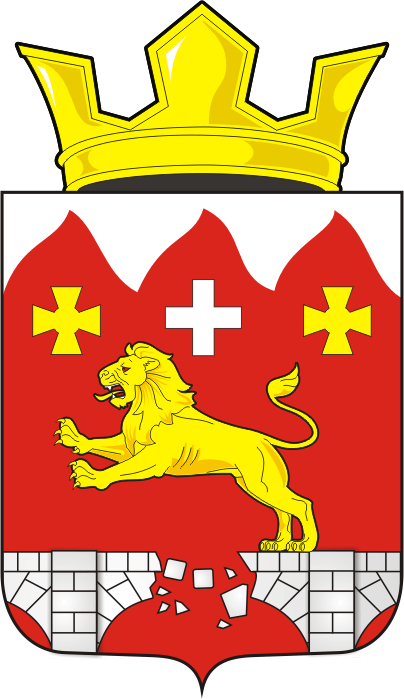 04.03.2022с. Бурунча№ 69Председатель Совета депутатов сельсовета                                    С.Н. ЖуковГлава муниципального образования Бурунчинский сельсовет                                                                   А.Н.Логинов                              